СИЛАБУС НАВЧАЛЬНОЇ ДИСЦИПЛІНИ«ЕКОНОМІКА ТА ОРГАНІЗАЦІЯ ДІЯЛЬНОСТІ КОРПОРАТИВНИХ  СТРУКТУР»Для спеціальностей	051 «Економіка», 	071 «Облік і оподаткування», 	072 «Фінанси, банківська справа та страхування», 	075 «Маркетинг»Сторінка курсу в СДО НТУ «ДП»:  http://do.nmu.org.ua/enro/ndex.php?id=3127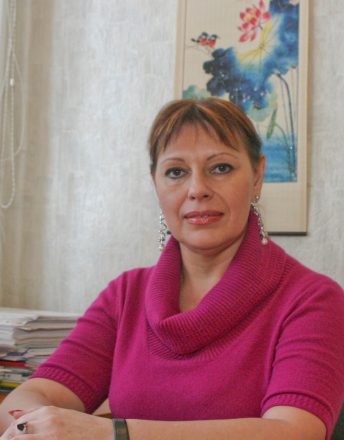 Анотація до курсуЕкономіка таорганізація діяльності корпоративних структур–це дисципліна в процесі вивчення якої здобувач вищої освіти отримує узагальнену інформацію щодо впровадження ефективної системи корпоративного управління, вибору можливих структур корпоративного управління та порядку взаємодії окремих його механізмів. 2.Мета та завдання курсуМета – ознайомлення здобувачів вищої освіти із теоретичними основами корпоративного управління, інституційними та інформаційними інструментами забезпечення функціонування системи корпоративного управління на господарюючих структурах корпоративного типу. Завдання курсу: ознайомити здобувачів вищої освіти з комплексними знаннями щодо теоретичних основ корпоративного управління, принципами корпоративного управління в сучасних умовах та оцінки ефективності досягнутих результатів;вивчити фактори, що визначають ефективність корпоративних структур; навчити здобувачів вищої освіти розподіляти обов’язки в процесі виконання завдання, координувати дії виконавців проєктів, контролювати час виконання завдань, орієнтуватися на результат;навчити здобувачів вищої освіти оцінювати економічну ефективність ухвалених корпоративнихпроєктів.3.Результати навчання:працювати у групах під час виконання ділових ігор з корпоративного менеджменту для розрахунку економічних ефектів та/або визначення послідовності виконання завдань;класифікуватиособливостііснування моделей корпоративного управлінняза напрямком, змістом та формою впливу;формуватинавикищодоаналізуекономіко-соціальнихпередумовзастосування форм державно-приватного партнерства; вмітиобиратипотенційнихвиконавцівпроектів за допомогою методу багатокритеріальноїоцінки;описуватисутність основних елементів та принципів корпоративного контролю, механізм його здійснення, а також основи процесів злиття та поглинання організаційних структур; порівнювати і пояснюватиприроду корпоративних конфліктів, способи їх уникнення та урегулювання; навчити здобувачів вищої освіти приймати об’єктивні рішення в різних ситуаціях і вміти використовувати умови та методи оцінки економічної ефективності корпоративного  менеджменту на практиці.4. Структура курсуПРАКТИЧНІ ЗАНЯТТЯ1. Особливості організації управління корпорацією.2. Управління корпоративною власністю.3. Створення корпоративних об’єднань.4. Управління власністю в корпоративних об’єднаннях.5. Управління фінансовою діяльністю корпорації.6. Шляхи підвищення ефективності корпоративного управління.5. Технічне обладнання та/або програмне забезпеченняНа навчальних заняттях студенти повинні мати: ґаджети з можливістю підключення до Інтернету; перевірений доступ до застосунків Microsoft Office: Teams, Moodle; Zoom; інстальований на ПК та /або мобільних ґаджетах пакет  програм Microsoft Office (Word, Excel, Power Point); активований акаунт університетської пошти (student.i.p.@nmu.one) на Office365.6. Система оцінювання та вимоги 6.1. Навчальні досягнення здобувачів вищої освітиза результатами вивчення курсу оцінюватимуться за шкалою, що наведена нижче:6.2. Здобувачі вищої освіти можуть отримати підсумкову оцінку з навчальної дисципліни на підставі поточного оцінювання знань за умови, якщо набрана кількість балів з поточного тестування та самостійної роботи складатиме не менше 60 балів.Поточна успішність складається з успішності за одинколоквіум (оцінюється у 30 балів) та оцінок за роботу на семінарських/практичних заняттях (оцінюється 10 занять, участь у занятті максимально може принести здобувачу вищої освіти 7 балів). Отримані бали за реферати та семінарські/практичні заняття додаються і є підсумковою оцінкою за вивчення навчальної дисципліни. Максимально за поточною успішністю здобувач вищої освіти може набрати 100 балів.6.3. Критерії оцінювання письмових колоквіумів: 10 тестових завдань з чотирма варіантами відповідей, 1 правильна відповідь оцінюється у 1 бал.Відкрите питання – 1 правильна відповідь оцінюється в 10 балів, причому:5 балів – відповідність еталону, наведення прикладів з додаткової літератури4 бали – відповідність еталону, правильна мова викладення матеріалу.3 бали – відповідність еталону, помилки в граматиці та/або орфографії.2 бали – зміст відповіді має стосунок до предмету запитання, проте не відповідає еталону, містить суттєві граматичні та орфографічні помилки, які ускладнюють розуміння тексту або викривляють зміст повідомлення.7. Політика курсу7.1. Політика щодо академічної доброчесності Академічна доброчесність здобувачів вищої освіти є важливою умовою для опанування результатами навчання за дисципліною і отримання задовільної оцінки з поточного та підсумкового контролів. Академічна доброчесність базується на засудженні практик списування (виконання письмових робіт із залученням зовнішніх джерел інформації, крім дозволених для використання), плагіату (відтворення опублікованих текстів інших авторів без зазначення авторства), фабрикації (вигадування даних чи фактів, що використовуються в освітньому процесі). Політика щодо академічної доброчесності регламентується положенням "Положення про систему запобігання та виявлення плагіату у Національному технічному університеті "Дніпровська політехніка".http://www.nmu.org.ua/ua/content/activity/us_documents/System_ of_prevention_and_detection_of_plagiarism.pdf.У разі порушення здобувачем вищої освіти академічної доброчесності (списування, плагіат, фабрикація), робота оцінюється незадовільно та має бути виконана повторно. При цьому викладач залишає за собою право змінити тему завдання.7.2.Комунікаційна політикаЗдобувачі вищої освіти повинні мати активовану університетську пошту. Обов’язком здобувача вищої освіти є перевірка один раз на тиждень (щонеділі) поштової скриньки на Офіс365 та перегляд новин на Телеграм-каналі.Протягом тижнів самостійної роботи обов’язком здобувача вищої освіти є робота з дистанційним курсом «Креативна економіка» (www.do.nmu.org.ua).Усі письмові запитання до викладачів стосовно курсу мають надсилатися на університетську електронну пошту.7.3. Політика щодо перескладанняРоботи, які здаються із порушенням термінів без поважних причин оцінюються на нижчу оцінку. Перескладання відбувається із дозволу деканату за наявності поважних причин (наприклад, лікарняний).7.4. Відвідування занять Для здобувачів вищої освіти денної форми відвідування занять є обов’язковим. Поважними причинами для неявки на заняття є хвороба, участь в університетських заходах, відрядження, які необхідно підтверджувати документами у разі тривалої (два тижні) відсутності. Про відсутність на занятті та причини відсутності здобувач вищої освіти має повідомити викладача або особисто, або через старосту. Якщо здобувач вищої освіти захворів, ми рекомендуємо залишатися вдома і навчатися за допомогою дистанційної платформи. Здобувачу вищої освіти, чий стан здоров’я є незадовільним і може вплинути на здоров’я інших здобувачів вищої освіти, буде пропонуватися залишити заняття (така відсутність вважатиметься пропуском з причини хвороби). Практичні заняття не проводяться повторно, ці оцінки неможливо отримати під час консультації, це саме стосується і колоквіумів. За об’єктивних причин (наприклад, міжнародна мобільність) навчання може відбуватись дистанційно - в онлайн-формі, за погодженням з викладачем.7.4. Політика щодо оскарження оцінюванняЯкщо здобувач вищої освіти не згоден з оцінюванням його знань він може оскаржити виставлену викладачем оцінку у встановленому порядку. 7.5. БонусиЗдобувачі вищої освіти, які регулярно відвідували лекції (мають не більше двох пропусків без поважних причин) та мають написаний конспект лекцій отримують додатково 2 бали до результатів оцінювання до підсумкової оцінки.9. Рекомендовані джерела інформаціїОсновна література:Бандурко О.М. Фінансова діяльність підприємства: Підручник/ О.М. Бандурка - К.: Либідь, 2002. - 384 сЗадихайло Д.М., Кібенко О.Р., Назарова Г.В. Корпоративне управління: Навчальний посібник. –Х.:Еспада, 2003. –688 с.Козаченко Г.В., Воронкова А.Е. Корпоративне управління : Підручник для вузів – Київ, Лібра, 2004.- 368с.ІгнатьєваІ.А.Корпоративне управління: Підручник. – К.:Центр учбової літератури, 2013. – 600 с.Небава Н.Г. Теорія корпоративного управління :Вузлові питання: Навч. посібник- К.:ЦНЛ-2004.-245с. Мальська М.П., Мандюк Н.Л., ЗанькоЮ.С.Корпоративне управління: теорія та практика. Підручник. – К.:Центр учбової літератури, 2012. – 360с.Мостенька Т.Л., Новак В.О., Луцький М.Г., Симоненко Ю.Г. Корпоративне управління : Підручник . – К. : Каравела, Піча Ю.В., 2008. – 384 с.Сазонець І.Л. Корпоративне управління : світовий досвід та механізми залучення інвестицій: Навч.пос.- К.: ЦУЛ,2008.-304с. Євтушевський В.А. Основи корпоративного управління. - К.: Знання-Прес, 2002. - 320 с.Євтушевський В.А. Корпоративне управління: Підручник. –К.: Знання, 2006. – 406 с.Шиян Д.Б. Фінансовий аналіз: Навч. посібн. / Д.Б. Шиян, Н.І. Строченко - К.: Видавництво А.С.К., 2003. - 240 с.Додаткова:Акціонерні товариства. Організація та діяльність. - К.: Фонд державного майна України, 1997. - 344 с.Брігхем Є. Основи фінансового менеджменту : Пер. з англ.. – Київ: Молодь, 1997- 1006с.Васильєв Ю.П. Управление развитием производства. (Опыт США). -М: Экономика, 1989. -239 с.Вінник О. Господарські товариства і виробничі кооперативи. Правове становище. - К.: Т-во "Знання", КОО, 1998.-309 с.Девіс С. М. Боротьба за вдосконалення всесвітнього корпоративного управління // Економічні реформи сьогодні. - 1999. -№25. -С. 6-11.Демб Ада, Нойбауер Фрідріх.  Корпоративне  управління. - К.: Основи, 1997.-302 с.Дем'яненко П.В. Вдосконалення управління акціонерними товариствами // Вісн. Київ. нац. ун-ту імені Тараса Шевченка. - Вин. 41.-2000. -С. 44-47.Дем'яненко П.В. Роль акціонерної форми господарювання в розвитку ринкових відносин // Теорії мікро-макроекономіки. - Вип. 3. - К., 2000.-С. 74-79.Дьюбіел Стенлі. Корпоративне управління: вдосконалення методів організації роботи корпорацій // Економічні реформи сьогодні. - 1999. -№25. -С. 12-18.Камінський А.Б.,  Кияк А.Т., Шепелява  О.П. Оптимізація інвестиційного портфеля на вторинному ринку акцій України. - К.: Рант, 2000. - 48 с.Канага Вільям С. Корпорації повинні діяти  етично // Економічні реформи сьогодні. - 1999. - № 25. - С. 2-5.Коваль А.Ф. Органы управлення акционерногообщества: регламент деятельности // Вестник фондового рьшка. - К., 1999. - 64 с.Лысенков Ю.М., Коваль А.Ф., Соловьев В.В., Крисан А.В. Подготовка и проведение общего собрания акционеров. // Вісн. фондового ринку. - К., 1999.-64 с.Оскольський В.В. До цивілізованого ринку цінних паперів. (Українська фондова біржа в контексті ринкових перетворень). - К.: УФБ, 1999. -153 с.Петруня Ю.Є. Акціонерні товариства в Україні: проблеми емітентів та інвесторів. - Дніпропетровськ, 2000. - 100 с.Петруня Ю.Є. Непрофесійні суб'єкти ринку акцій України. - К.: Т-во "Знання", КОО, 1999.-262 с.Пішпек С. Теорії корпоративного управління та становлення корпоративного сектору  // Вісн. Київ. нац. ун-ту  імені Тараса Шевченка. - Вип. 41. - 2000. - С. 12-14.Функ Я. У., Михальченко В.А., Хвалей В.В. Акционерное общество: история и теория. - Минск, 1999. - 608 с.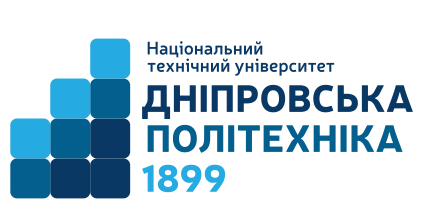 Ступінь освітимагістрОсвітня програма Економіка підприємстваТривалість викладання 4чвертьЗаняття:веснянийсеместрлекції: 2годинипрактичні заняття:2 годиниМова викладання українськаКафедра, що викладаєТуризму та економіки підприємстваВикладач: Юрчишина Людмила Іванівнастарший викладачПерсональна сторінкаhttp://ер.nmu.org.ua/teachers/YurchishinaL.I.E-mail:yurchishina @ i.uaЛЕКЦІЇ1.Теоретичні підходи до визначення корпорацій та корпоративного управління1.1. Історичні передумови виникнення корпорацій. Місце корпорацій в сучасній економіці1.2. Учасники корпоративних відносин.1.3. Теоретичні засади корпоративного управління1.4. Особливості організації управління корпорацією.2. Система корпоративного управління2.1. Стратегічне планування діяльності корпорації.2.2. Управління корпоративною власністю.2.3. Створення корпоративних об’єднань.2.4. Управління власністю в корпоративних об’єднаннях.2.5. Управління фінансовою діяльністю корпорації.2.6. Шляхи підвищення ефективності корпоративного управління.Рейтингова шкалаІнституційна шкала90 – 100відмінно  75-89добре 60-74задовільно 0-59незадовільноПідсумкове оцінювання (якщо здобувач вищої освіти набрав менше 60 балів та/або прагне поліпшити оцінку)Залік відбувається у формі письмової роботи, екзаменаційні білети являють 10 тестових запитань, 2 відкритих запитання.Кожний тест має один правильний варіант відповіді. Правильна відповідь на запитання тесту оцінюється у 1 бал.Правильна відповідь на відкрите запитання оцінюється у 10 балів. Відкриті запитання оцінюються шляхом співставлення з еталонними відповідями. Максимальна кількість балів за екзамен: 100Практичні / Семінарські заняттяДілові ігри та ситуаційні вправи, де відпрацьовуються навички індивідуальної та командної роботи.. Розв’язання задач. Максимально оцінюються у 70 балів (7 занять×10 балів/заняття).КолоквіумиОхоплюють матеріали лекційного курсу. Містять тести та відкриті запитання. Максимально оцінюються у 30 балів (2 колоквіуми×15балів/колоквіум).1 бал – наявність текстової відповіді, яка не відповідає еталону, та/або не має стосунку до предмету запитання, містить суттєві граматичні та орфографічні помилки, які ускладнюють розуміння тексту або викривляють зміст повідомлення.6.4. Критерії оцінювання ділових ігор доводяться викладачем до відома здобувачів вищої освіти перед початком кожної ділової гри у вигляді правил та умов отримання оцінки. При цьому до уваги береться результат команди, злагодженість дій учасників, правильність виконання інструкцій, розподіл обов’язків між учасниками команди. У залежності від специфіки ділової гри зазначені умови можуть доповнюватися або змінюватися. 6.5. Критерії оцінювання дискусій:5 балів: активна участь у дискусії (виступи, коментарі, активне слухання), володіння навчальним матеріалом, наведення аргументованих відповідей із посиланням на джерела.4 бали: активна участь у дискусії (виступи, коментарі, активне слухання), володіння навчальним матеріалом з незначними помилками за сутністю обговорюваних питань.3 бали: активна участь у дискусії (виступи, коментарі, активне слухання) без достатнього володіння навчальним матеріалом, що має стосунок до теми обговорення.2 бали:залученість до дискусії викладачем, неуважність, відсутність достатніх знань про предмет обговорення.1 бал:залученість до дискусії викладачем, небажання брати участь в дискусії, відсутність достатніх знань про предмет обговорення.